Virologica SinicaSupplementary DataNucleolin interacts with the rabbit hemorrhagic disease virus replicase RdRp, nonstructural proteins p16 and p23, playing a role in virus replicationJie Zhu a, Qiuhong Miao a,b, Hongyuan Guo a, Aoxing Tang a, Dandan Dong a, Jingyu Tang a, Fang Wang c, Guangzhi Tong a,*, Guangqing Liu a,*a Shanghai Veterinary Research Institute, Chinese Academy of Agricultural Sciences, Shanghai, 200241, Chinab Laboratory of Virology, Wageningen University and Research, Wageningen, 6708 PB, The Netherlandsc Institute of Veterinary Medicine, Jiangsu Academy of Agricultural Sciences, Nanjing, 210014, China* Corresponding author. Shanghai Veterinary Research Institute, Chinese Academy of Agricultural Sciences, Shanghai, 200241, ChinaE-mail addresses: liugq@shvri.ac.cn (G. Liu), gztong@shvri.ac.cn (G. Tong)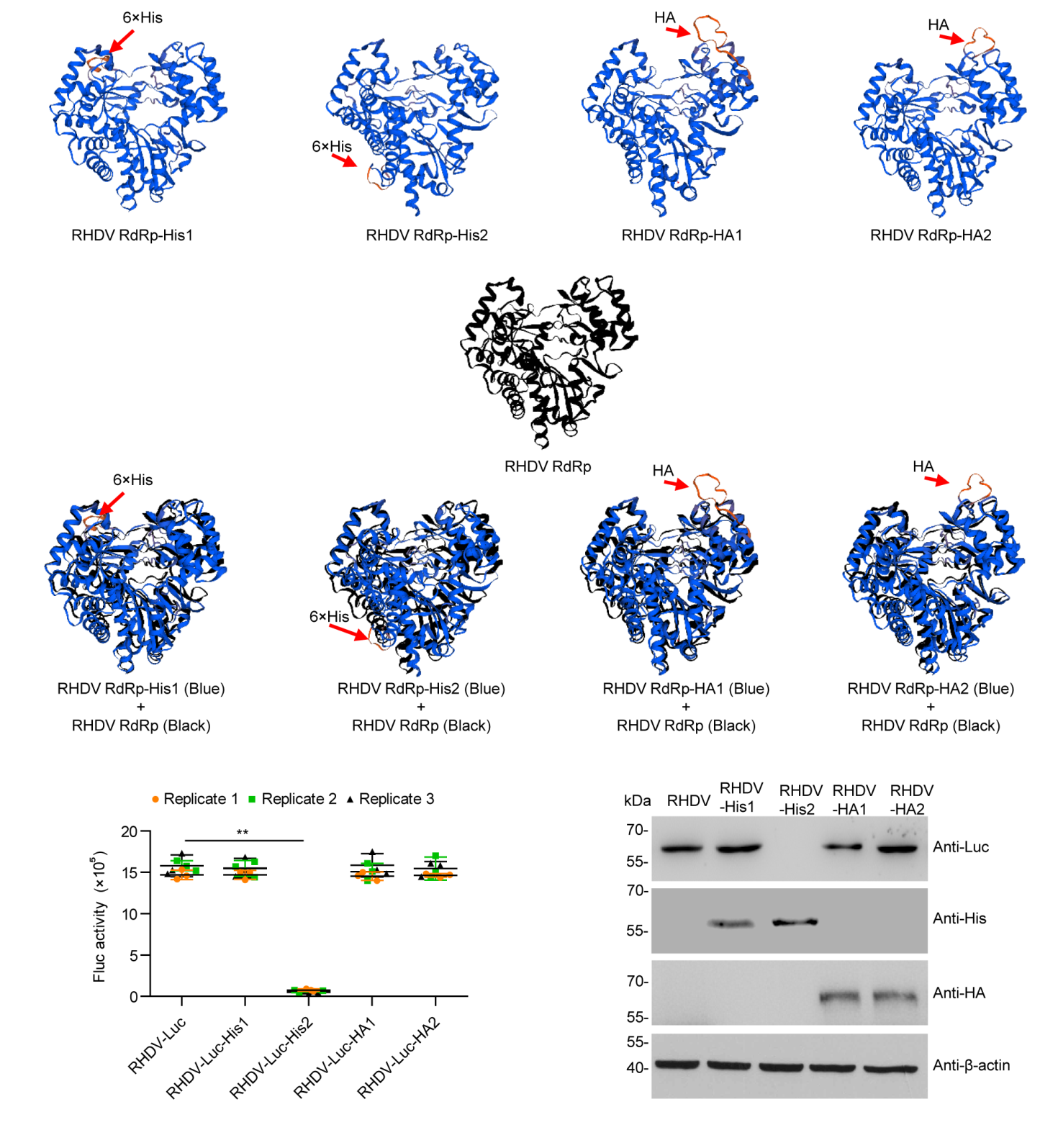 Supplementary Fig. S1 Tagging of RHDV RdRp in the viral replicon.  A RHDV RdRp protein structure analysis. For clarity, the structure of the RHDV RdRp was obtained from the Protein Data Bank (PDB) under the identification number 1khv (https://www.rcsb.org/). The structure of the RdRp mutation, as predicted by the SWISS-MODEL online tool (https://www.swissmodel.expasy.org/) and based on homology molecules found in the PDB. The orange portion indicated by the red arrow is the inserted label. B Effect of the inserted tag on viral replicon activity. RK-13 cells were transfected with recombinant RHDV replicons. Luciferase activity in cell lysates was measured at 48 h post-transfection. Statistical analysis was performed by Student t-tests. **P < 0.01. Data are shown as mean with SD. Replicate 1, 2, 3 means three independent experiments, each experiment contains three technical replicate values. The number of cells used in all replicate experiments were similar. C Western blotting of recombinant RHDV replicons in RK-13 cells with the antibodies indicated. β-actin was used as an internal control. RHDV, rabbit hemorrhagic disease virus; RdRp, RNA-dependent RNA polymerase; SD, standard deviation.